Задания по развитию речи для детей старшего дошкольного возраста.    К концу дошкольного детства заканчивается формирование звуковой культуры, произношение будущего первоклассника должно быть совсем как у взрослого. Но развитие речи ребенка 6-7 лет продолжается, если родители и педагоги создают для этого нужные условия. Период подготовки к школе должен сопровождаться увеличением активного словаря, тренировкой использования правильных грамматических конструкций и сложных предложений, развитием способности рассуждать. Эти качества — залог успешного обучения в школе.        Эффективная подготовка к школе современного будущего первоклассника должна обязательно включать задания, направленные на развитие речи. Данная подборка заданий и игр поможет вам организовать полезные и увлекательные занятия с ребенком, распечатывайте их и используйте дома, на даче.     Упражнения и задания по развитию речи для дошкольников 6-7 лет можно распечатать и   использовать для игр и занятий.  По аналогии с предложенными, можно придумать задания на  любые темы.ГрибыНазови ласково:Боровик — боровичок
Груздь — груздочек
Корзина –
Моховик –
Поляна –
Лес –
Поганка –Что не подходит:Масленок, груздь, гриб, сыроежка.
Куст, трава, дерево, озеро.
Варить, сушить, солить, убирать.Один или многоМасленок — маслята
Опенок –
Подберезовик –
Лисичка –
Лукошко –
Пенек –Найди самое короткое слово:Подберезовик, подосиновик, гриб, сыроежка.
Береза, мох, поляна, опенок.
Пенек, опушка, мох, полянка.Объясни, какая и почему картинка здесь лишняя: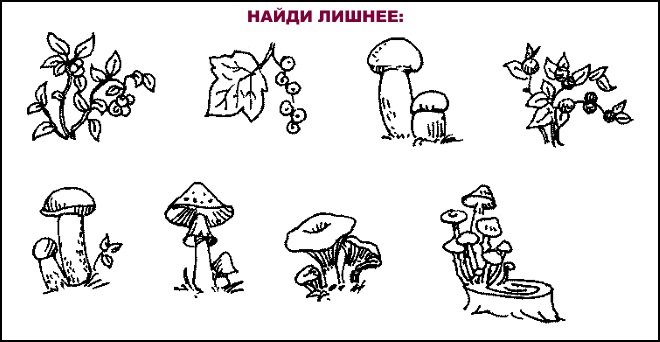 Раскрась шляпки сыроежек так, чтобы между розовой и зеленой оказался самый большой гриб, а зеленая была бы рядом с желтой: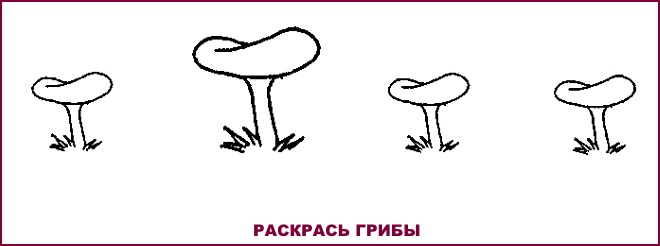 ЯгодыПодбери слово:Варенье из земляники — земляничное
из клюквы –
из смородины –
из клубники –
из малины –
из брусники –
из черники –Назови ласковоЧерника –
Клубника –
Малина –
Крыжовник –
Брусника –
Клюква –Сосчитай по порядку (до 5)Одна сладкая земляничка — две сладкие землянички — три ….
Один куст крыжовника –
Один стакан варенья –
Одна сушеная малинка –Измени по образцу:Сок из черники — черничный
Из малины –
Из клубники –
Из клюквы –
Из брусники –
Из смородины –
Из крыжовника – Раскрась одинаковые ягоды одним цветом, нарисуй нужную в пустой клеточке, объясни свой выбор: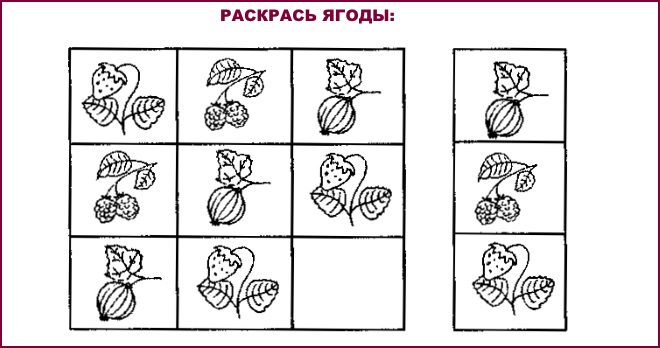 Пронумеруй картинки по порядку, расскажи по ним историю: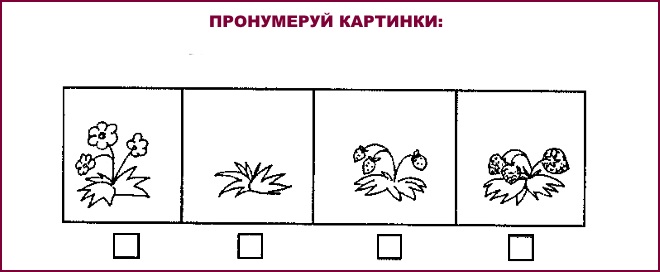 Деревья и кустарникиЧто лишнее:Еловый, дубовый, малиновый, сосновый.
Березовая, липовая, осиновая, смородиновая.
Дуб, ольха, шиповник, ясень.Измени по образцу:Клен — кленовый,
Дуб –
Ольха –
Сосна –
Береза –
Каштан –
Рябина –Скажи наоборотВысокий дуб –
Старая ель –
Прямая береза –
Низкий кустарник –Закончи предложение:Много берез — березняк,
много елей –
много дубов –
много сосен –
много осин –Пронумеруй картинки и расскажи о березе и временах года: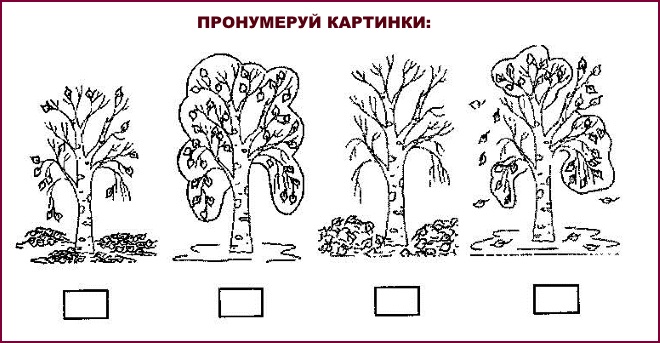 Ягодка растет не под елкой и не под сосной, а грибок — не под березой и не под сосной. Что где растет?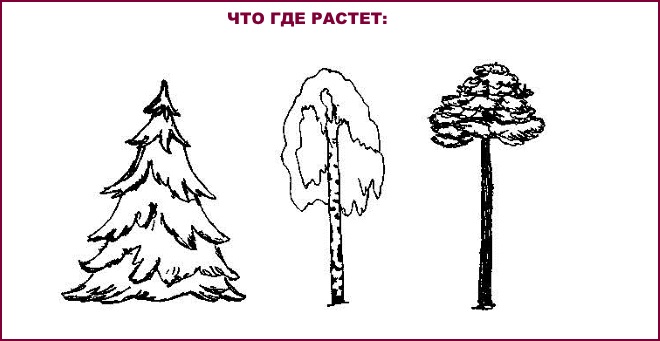 ОвощиЗакончи предложениеВ огороде бабушка вырастила: огурцы, баклажаны, …
В овощном отделе продаются: картофель, помидоры, редис, ….
Осенью собирают: свеклу, морковь, ….Измени по образцуСажать — сажал — сажала
Копать –
Собирать –
Удобрять –
Пропалывать –
Растить –Измени по образцуСок из моркови — морковный
Из свеклы –
Из тыквы –
Из томатов –
Из овощей –Назови ласковоБаклажан — баклажанчик,
редиска –
помидор –
огурец –
горох –
чеснок –
тыква –
капуста –На какой картинке нарисована свёкла, которую мама посадила позже других? Почему ты так решил?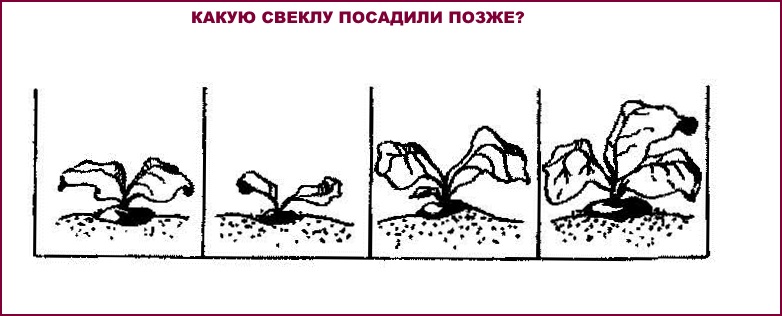 ФруктыЧем похожи и чем отличаютсяАпельсин и грейпфрут
Апельсин и мандарин
Апельсин и лимон
Яблоко и айва
Персик и абрикосИзмени по образцуДжем из апельсинов — апельсиновый,
из груш –
из лимонов –
из яблок –
из ананасов –
из персиков –Найди самое короткое словоАпельсин, ананас, манго, яблоко.
Груша, абрикос, грейпфрут, киви.
Персик, банан, сок, лимон.Продолжи предложение:Фрукты можно: варить, сушить, покупать, собирать …
В саду собирают: апельсины, яблоки, персики …
Я знаю экзотические фрукты: манго, киви, помело …
Фруктовым бывает: сок, пирог, компот, йогурт ….
Фруктовой бывает: пастила, корзинка, жевательная резинка …
Фруктовое бывает: пюре, повидло, мороженое …Посчитай по порядку (до 5)                                                                                                                                              Один апельсиновый цукат — два апельсиновых цуката — три ….
Одна персиковая косточка – ….
Одно лимонное пирожное – ….Собери фрукты в корзинку, ягоды — в тарелку, овощи — в коробку: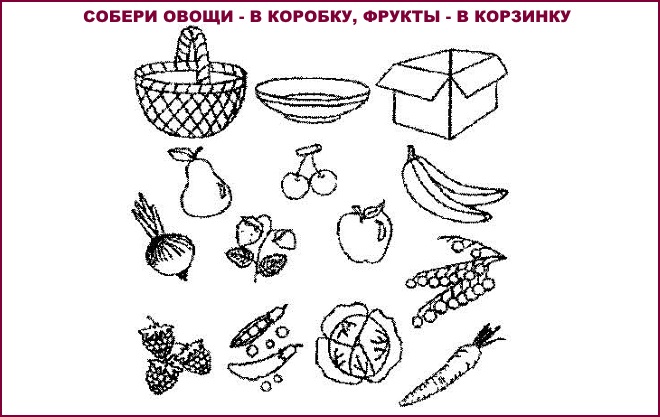 Назови все фрукты, которые изображены на картинке. Какие из них бывают красными?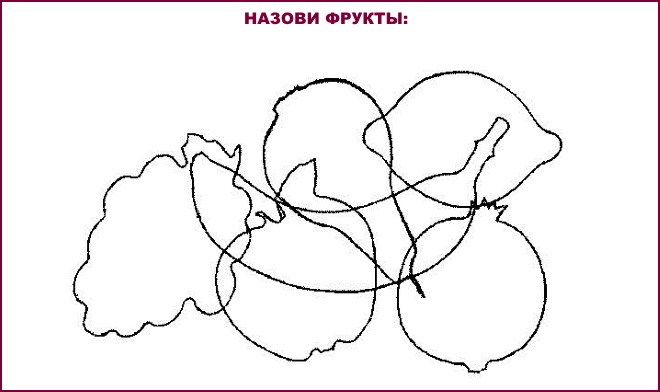 ПтицыОдин и многоГусь — гуси
ворона –
лебедь –
скворец –
грач –
воробей –
синица –Назови ласково:Птенец — птенчик
гнездо –
перо –
зерно –
ветка –Найди слово, которое короче других:Ворона, сорока, гусь, гагара.
Синица, трясогузка, поползень, сова.
Дятел, лебедь, орел, снегирь.Подбери признак:Птица — певчая, перелетная, юркая, ….
Гнездо — прочное, большое, старое ….
Кормушка — деревянная, просторная, прочная, …Измени по образцу:Перо журавля — журавлиное
утки –
павлина –
воробья –
голубя –
страуса –
лебедя –Чем похожи и чем отличаются:Ворона и гадка
Курица и павлин
Гусь и лебедьПосмотри внимательно и попробуй найти ошибки художника: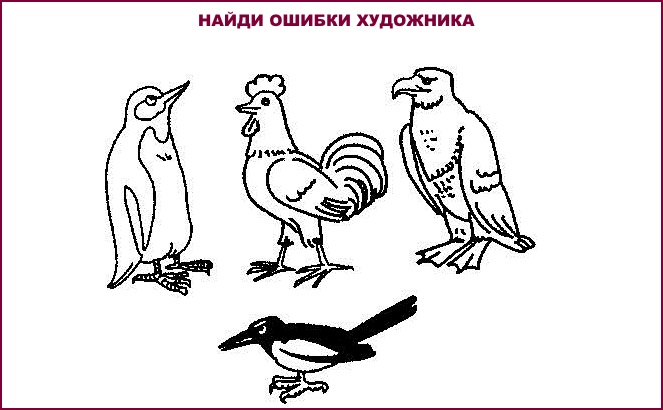 Найди в каждом ряду ту птицу, которая не подходит к остальным. Объясни свое решение.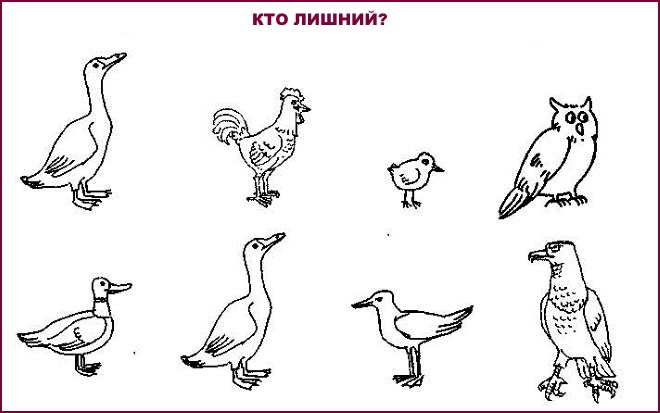 Домашние животныеПродолжи предложение:Собака любит …
Кошка умеет …
Лошадка может …Посчитай по порядку (до 5)Одна ласковая кошечка –
Один домашний кролик –
Один стремительный конь –
Одна задумчивая корова –Назови мам и малышей:                                                                                                                                     Овца — ягненок,
Коза –
Корова –
Лошадь –
Кошка –
Собака –
Свинья –Где чей дом:Корова — коровник
Лошадь –
Свинья –
Кролики –
Собака –Найди самое короткое слово:Кот, собака, корова, лошадь.
Кролик, свинья, бык, кошка.
Козёл, кролик, овца, собака.Продолжи по образцу:Много овец — отара
Много коров –
Много лошадей –
Много собак–Назови всех животных, которые спрятались на картинке и вспомни названия их малышей.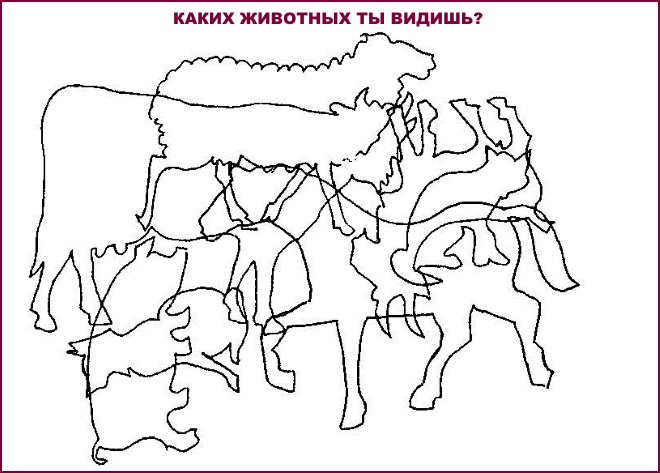 Дикие животныеХвост и ушиУ лисы — лисий хвост и лисьи уши
У зайца –
У медведя –
У волка –
У белки –
У барсука –
У лося –Чей домЛисья — нора
Медвежья –
Беличье –
Волчье –Подбери действиеВолк — воет, бежит, рыщет,…
Заяц –
Медведь –
Белка –Побери признакЛиса — хитрая, ловкая, быстрая, пушистая, …
Нора –
Берлога –
Медвежонок –Опиши следы каждого зверя или птицы, чем они отличаются от других.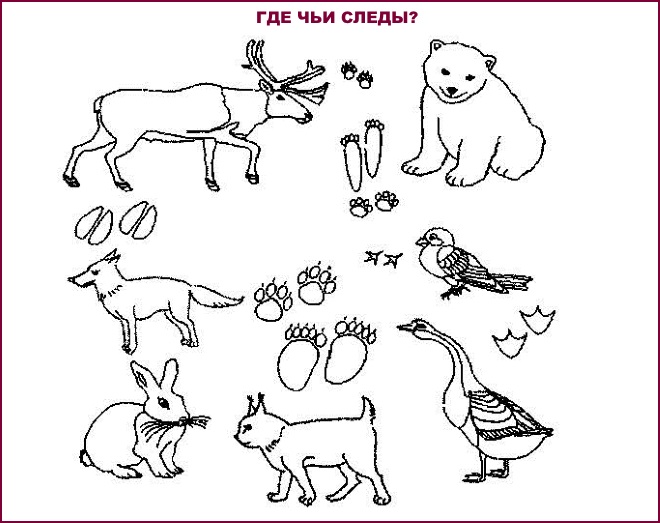 Найди на картинке лишнее изображение. Объясни свой выбор.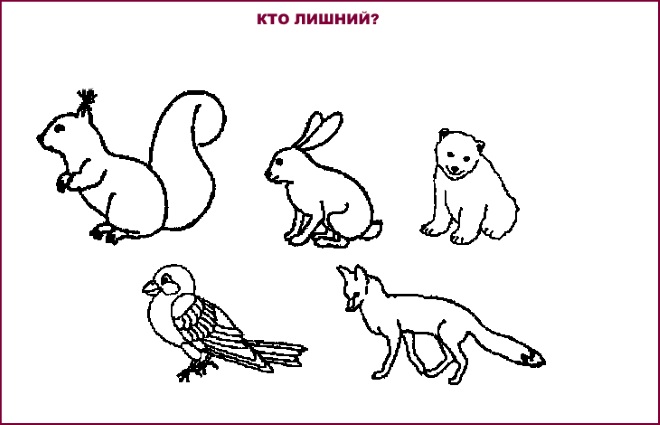 ОдеждаНазови ласково:                                                                                                                                                  Шарф — шарфик,
Комбинезон –
Пальто –
Блузка –
Шапка –
Юбка –
Брюки –Подбери признак:Шуба — меховая
Блузка –
Юбка –
Свитер –
Халат –
Куртка –Продолжи ряд:Верхняя одежда – пальто, шуба, плащ, …
Домашняя одежда –
Праздничная одежда –
Рабочая одежда –Измени по образцу:Шапка — шапки — много шапок
Шарф –
Платье –
Рубашка –
Шуба –
Пальто –
Брюки –Назови все нарисованные предметы и найди среди них лишний.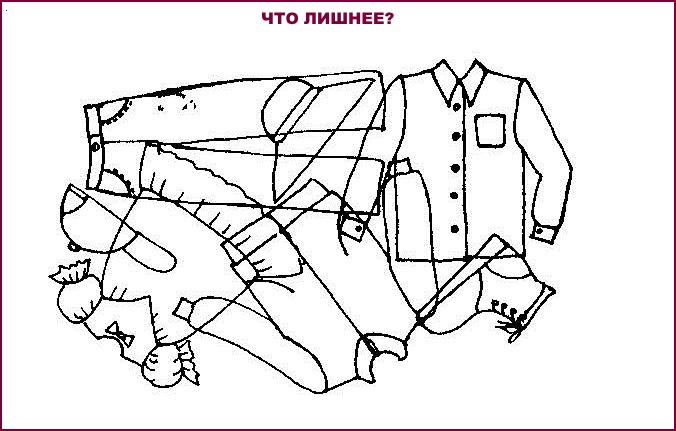 Расскажи, когда нужно надевать каждый из этих предметов одежды.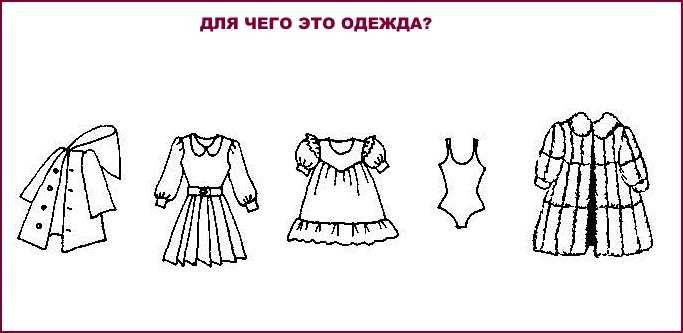 ОбувьПродолжи ряд:Сапоги бывают — резиновые, кожаные, осенние,…
Ботинки бывают –
Туфли бывают –
Кроссовки бывают –
Измени по образцу
Сапоги — нет сапог
Босоножки –
Чешки –
Валенки –
Кроссовки –
Туфли –Назови ласково:Кроссовки — кроссовочки
Туфли –
сапоги –
тапки –
валенки –
ботинки –Посчитай по порядку (до 5)Один резиновый сапог — два резиновых сапога — три резиновых сапога -…..
Один новый ботинок –
Одна красная туфелька –Подбери обувь по погоде.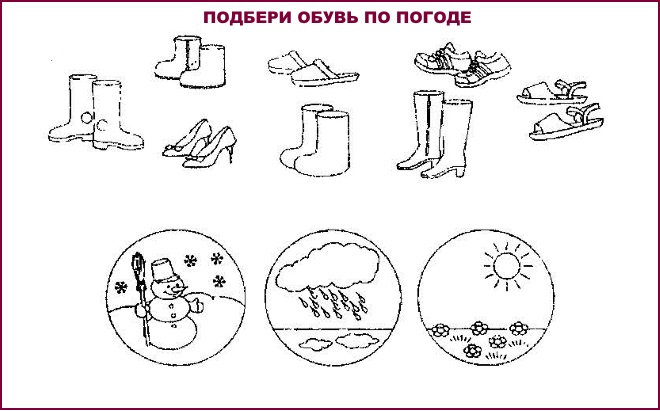 Найди нужную парную картинку: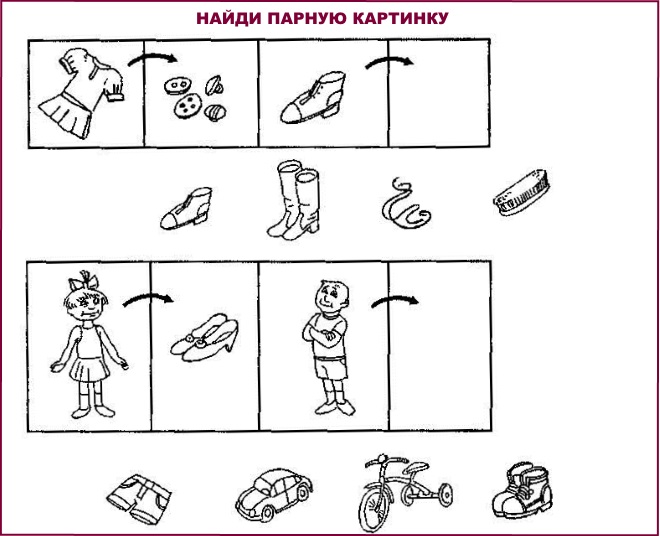 Задания из книги С.И. Карповой, В.В. Мамаевой «Развитие речи и познавательных способностей дошкольников 6-7 лет»СкороговоркиЕсли вы хотите помочь своему сыну или дочке научиться говорить красиво, то стоит обязательно учить вместе с ними скороговорки для детей, подобранные по возрасту.Скороговорки помогают не только автоматизировать сложные звуки, но и являются отличным «тренажером» памяти.Вот несколько примеров: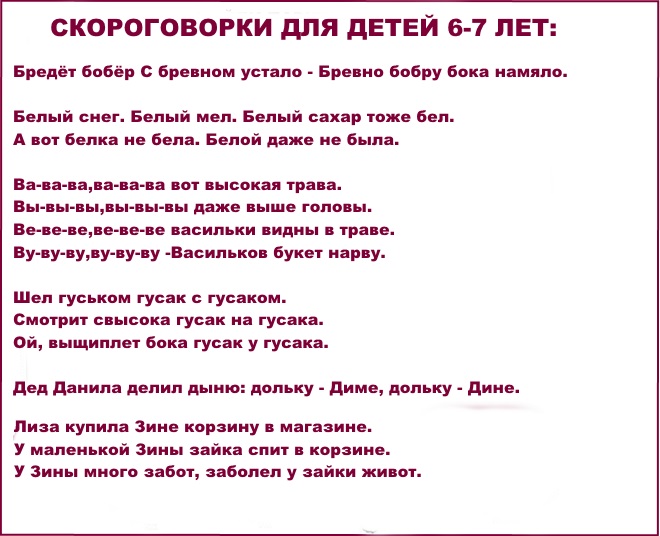 